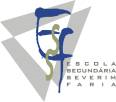 Teste de Avaliação SumativaRegulação os seres vivosCOTAÇÕES………………………………………………….……………………………..14 pontos ………………………………………………………………...........................5 pontos ………………………………………………………………………………….5 pontos.……………………………………………………………………..….5 pontos………………………………………………………………………....2 pontos…………………………………………………………………………4 pontos………………………………………………………………………..10 pontos………………………………………………………………………………...10 pontos………………………………………………………………………..10 pontos………………………………………………………………………....5 pontos………………………………………………………………………………...12 pontos……………………………………………………………………………...…12 pontos……………………………………………………………………………….....5 pontos……………………………………………………………………………….…5 pontos………………………………………………………………………………….5 pontos………………………………………………………………………………….5 pontos………………………………………………………………………………….5 pontos………………………………………………………………………..12 pontos…..……………………………………………………………………..4 pontos………………………………………………………………………………….5 pontos……………………………………………………………………………...…..5 pontos……………………………………………………………………......10 pontos…………………………………………………………………..……..5 pontos………………………………………………………………………………….5 pontos………………………………………………………………………………….5 pontos………………………………………………………………………………….5 pontos………………………………………………………………...………………..5 pontos……………………………………………………………………………...…10 pontos………………………………………………..……………………...10 pontosTotal…………………….200 pontosCritérios Específicos de Classificação………………………………………………………………………………...14 pontos A-F; B-V; C-F; D-F; E-V; F-V; G-V.………………………………………………………………………….………5 pontosOpção (D)………………………………………………………………………….………5 pontosOpção (A)…………………………………………………………………………5 pontosOpção (D)5.1. ……………………………………………………………………….…….2 pontosPotencial de Repouso5.2. …………………………………………………………………….……….4 pontos A resposta deve de abordar os seguintes tópicos:Ocorre despolarização (rápida alteração do potencial eléctrico; [2 pontos]O potencial de membrana aumenta para +35 mV. [2 pontos] 5.3. …………………………………………………………………………. 10 pontosA resposta deve de abordar os seguintes tópicos:A bomba de sódio potássio transporta dois iões potássio para o interior e três iões sódio para o exterior; [5 pontos]A diferença de potencial é mantida devido à diferente proporção de iões positivos entre o citoplasma e o fluido extracelular. [5 pontos].…………………………………………………………………...……………10 pontosE-D-B-C-A7.1. ……………………………………………………………………….…..10 pontos	Opção (C)7.2. ……………………………………………………………………..…..….5 pontos	Opção (B)…..……………………………………………………………………………12 pontosA resposta deve de abordar os seguintes tópicos:Neurotransmissores acoplados em vesículas são libertados para a fenda sináptica; [3 pontos]Os neurotransmissores ligam-se a receptores associados a canais de sódio; [3 pontos]Os canais de sódio abrem; [3 pontos]A entrada de sódio no neurónio pós-sináptico permite a sua despolarização e consequente condução do impulso nervoso. [3 pontos] ………………………………………………………………………..…..…12 pontosA-V; B-F; C-V; D-F; E-F; F-V.………………………………………………………….………………….…..5 pontosOpção (D)…………………………………………………………………………………5 pontosOpção (C)……………………………………….…………………………………………5 pontosOpção (C)………………………………………………..…………………………………5 pontosOpção (C)………………………………………………………………………………….5 pontosOpção (D)………………...……………………………………………………...12 pontosA resposta deve de abordar os seguintes tópicos:O calor é o estímulo que desencadeia o circuito de retroalimentação negativa; [2 pontos]O estímulo é recebido pelos termorreceptores da pele; [2 pontos]O impulso é enviado pelos nervos até ao hipotálamo; [2 pontos]O hipotálamo envia uma mensagem nervosa aos vasos sanguíneos e glândulas sudoríparas (órgãos efectores); [2 pontos]Os vasos sanguíneos sofrem dilatação e as glândulas sudoríparas promovem sudorese; [2 pontos]Ocorre diminuição da temperatura corporal. [2 pontos]……………………………………………………………………..…..4 pontosA – Peixe de água salgada; [2 pontos]B – Peixe de água doce. [2 pontos]………………………………………………………………………..…………5 pontos	Opção (B)…………………………………………………………………………………..5 pontosOpção (A)………………………………………………...…………….………..10 pontosOpção (C)………………………………………………………………………….5 pontosOpção (A)……………………………………………………………………………….…5 pontosOpção (B)………………………………………………………………………………….5 pontosOpção (D)…………………………………………………………………………………5 pontosOpção (D)………………………………………………………………………………….5 pontosOpção (B)………………………………………………………………………….………..10 pontosA-I; B-III; C-II; D-VI; E-V.………………………………………………………………………..….10 pontosA resposta deve de abordar os seguintes tópicos:O bebé é expulso devido a um mecanismo de retroalimentação positiva; [5 pontos]Relacionar o mecanismo de amplificação da resposta com o aumento das contracções uterinas, quando o bebé exerce pressão no colo do útero. [5 pontos]